Check out our new IMAG wiki here: https://www.imagwiki.nibib.nih.gov/  --- To find wiki: (Browser Search: IMAG wiki)News & Events – timely activities including announcements, highlights (all past meetings can be found here)Funding – in addition to funding opportunities, this now includes a listing of you and your funded projects as described in your user profiles -- see FAQ page for instructions to update your pagesResources – archived information includes your models, tools and databases; meeting reports; your publications, presentations and tutorials (login and post your modeling resources --- see FAQs for instructions!)Activities – MSM task forces and working groupsCurrent IMAG meeting – all information on the current IMAG Hosted Meeting (IMAG-AND Futures trainee competition - archived recordings found here)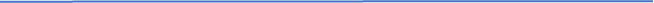 1.  News & Events -- ANNOUNCEMENTS: NIH Rapid Acceleration of Diagnostics (RADx) Initiative for COVID-19 With a $1.5 billion investment from federal stimulus funding, the newly launched Rapid Acceleration of Diagnostics (RADx) initiative will infuse funding into early innovative technologies to speed development of rapid and widely accessible COVID-19 testing. More information found here.COVID-19NIBIB Director’s call to bioengineers: https://www.nibib.nih.gov/about-nibib/directors-cornerPublic Dissemination - Computer Modeling of COVID-19 found here -- Systems Science animated videoOSTP Calls to action and community responses to COVID-19 found here. Request for Information (RFI) on New Proposed Sequence Read Archive (SRA) Data FormatsNIH has released a request for information (RFI) to solicit community feedback on new proposed Sequence Read Archive (SRA) data formats. Learn more and share your thoughts at https://go.usa.gov/xvhdr. The response deadline is July 17th, 2020.OpenSim Webinar - Inverse Kinematics: A Bayesian Versus Least-Squares ApproachThe OpenSim project and the National Center for Simulation in Rehabilitation Research (NCSRR) at Stanford invite you to join our next webinar, featuring Todd Pataky from Kyoto University. More information found here. Monday, July 20, 2020 4:00 p.m. Pacific TimeCNS'2020 Tutorial: Building mechanistic multiscale models, from molecules to networks, using NEURON and NetPyNELink to tutorial information here: https://www.imagwiki.nibib.nih.gov/news-events/relevant-meetings/cns2020-tutorial-building-mechanistic-multiscale-models-moleculesJuly 18th, 2020 CNS'2020 Workshop: "Tools and resources for developing and sharing models in computational neuroscience"Link to workshop information here: https://www.imagwiki.nibib.nih.gov/news-events/relevant-meetings/cns2020-workshop-tools-and-resources-developing-and-sharing-models Workshop date: July 21st, 2020 CNS'2020 Workshop: Machine learning and mechanistic modeling for understanding brain in health and diseaseLink to workshop information here: https://www.imagwiki.nibib.nih.gov/news-events/relevant-meetings/cns2020-workshop-machine-learning-and-mechanistic-modeling Workshop date: July 22nd, 2020 CompuCell3D 15th User Training Workshop: 2020 ONLINE Network Modeling Summer School and Hackathon using CompuCell3D and TelluriumJuly 27th- August 8th, 2020Workshop will be held on Zoom, YouTube, and other remote access toolsBy the end of this two-week course, participants will have implemented a basic simulation of their particular biological problem of interest. More information found here.Call for Abstracts: Sixth Computational Approaches for Cancer Workshop; Submissions due Sept. 6, 2020Link to workshop information here: https://www.imagwiki.nibib.nih.gov/news-events/relevant-meetings/call-abstracts-sixth-computational-approaches-cancer-workshop Workshop date: November 15th, 2020 For other News & Events visit the News & Events page on the IMAG Wiki.2. Funding -- FUNDING OPPORTUNITIES: NIH COVID-19 Funding OpportunitiesNIBIB Director’s call to bioengineers: https://www.nibib.nih.gov/about-nibib/directors-cornerLink to Program Announcements: https://www.imagwiki.nibib.nih.gov/funding-opportunities/nih-covid-19-funding-opportunitiesJanelia Theory Fellow ProgramLink to Program Announcement: https://www.imagwiki.nibib.nih.gov/funding-opportunities/janelia-theory-fellow-program  Upcoming Due Date: August 1st, 2020 Enabling Technologies to Accelerate Development of Oral BiodevicesLink to Program Announcement: https://www.imagwiki.nibib.nih.gov/funding-opportunities/enabling-technologies-accelerate-development-oral-biodevices Upcoming Due Date: September 5th, 2020 Advancing Imaging, Device Production, and Clinical Capabilities in Digital DentistryLink to Program Announcement: https://www.imagwiki.nibib.nih.gov/funding-opportunities/advancing-imaging-device-production-and-clinical-capabilities-digital Upcoming Due Date: September 5th, 2020BRAIN Initiative: Theories, Models and Methods for Analysis of Complex Data from the Brain (R01 Clinical Trial Not Allowed)Link to Program Announcement: https://www.imagwiki.nibib.nih.gov/funding-opportunities/brain-initiative-theories-models-and-methods-analysis-complex-data-brain-0Upcoming Due Date: September 14th, 2020For other Funding Information visit the Funding Page on the IMAG Wiki.2. Publications --NEW PUBLICATIONS: Using Simulation Modeling to Guide the Design of the Girl Scouts Fierce & Fit ProgramFor this study, PHICOR (Public Health Informatics, Computational and Operations Research) partnered with GSCM (Girl Scouts of Central Maryland) to better understand the impact of the original Fierce & Fit program. PHICOR used its computer model to simulate changes to the duration of the program, the number of meetings per week and the amount of timed physical activity during each session and the resulting health and economic outcomes. Link to publication: https://www.imagwiki.nibib.nih.gov/resources/publications/using-simulation-modeling-guide-design-girl-scouts-fierce-fit-program For other Publication Information visit the Publications Page on the IMAG Wiki.3. Resources -- MEETING REPORTS: NIH Artificial Intelligence Initiative (search by date: https://videocast.nih.gov/PastEvent)December 13, 2019 - NIH Advisory Committee to the Director, https://www.acd.od.nih.gov/meetings.htmlACD Working Group on Artificial Intelligence (Final Report)* (PDF, 923 KB)NIH ACD Meeting 12/13/16, videocast posted here by date: https://videocast.nih.gov/watch=35426 (start at 1:02)Listen to Linda Griffith’s question on MSM at 1:45 (1 hour 45 min) May 15, 2020 – NIH Council of Councilsapproval of AI concept (start at 1 hour 27 min): https://videocast.nih.gov/watch=36031Artificial Intelligence and the Future of STEM and SocietiesDecember 2-3, 2019:  Link to Meeting ReportPerspective Paper: Integrating Machine Learning with Multiscale Modeling for Biomedical, Biological, and Behavioral Systems (2019 ML-MSM)October 24-25, 2019: Citation: Integrating machine learning and multiscale modeling-perspectives, challenges, and opportunities in the biological, biomedical, and behavioral sciences. Alber M, Buganza Tepole A, Cannon WR, De S, Dura-Bernal S, Garikipati K, Karniadakis G, Lytton WW, Perdikaris P, Petzold L, Kuhl E. NPJ Digit Med. 2019 Nov 25.For other Modeling & Analysis Resources visit the Resources Page on the IMAG Wiki.If you know of others who may be interested in the MSM Consortium or IMAG Wiki, please pass along this email and encourage them to look at the ABOUT IMAG page to find out how to become involved.  If this email was forwarded to you and you would like to receive it in the future, please contact NIBIBimag@mail.nih.gov to be placed on the appropriate listserv.